BW系列BW-610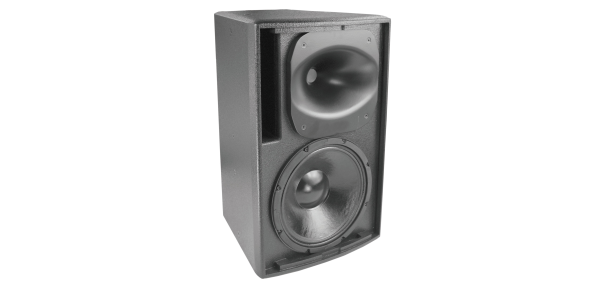 详细介绍产品咨询系统特性完整的耦合技术，可预测的覆盖范围优越的分析力.节省空间、功率强劲完整、专业用的悬挂系统适用于中程距离应用耐磨，双组分外观整理，提供超高抗划痕的保护应用音乐会咖啡厅可做HI房及K房固定安装俱乐部表演，监听说明BW-610有针对性对HI房而精心设计，经过数十次声学设计测试及专用HI房间试验，终于在2012中推出第三代HI房音箱。采用恒指向性不对称号扩散号角设计，箱体内装有10寸反射式低频驱动器和一个1寸高频压缩式驱动器，这些高级组件与内部无源分频网络相匹配（两种可选高频效果），以保证在高频单元与低频单元之间有无接缝的过渡。BW-610t装备有一个智能保护电路，当加在压缩式驱动器上的信号出现为潜在的损害电平时，电路能自动地和明显地将信号电平衰减，同时高频驱动器免意外损害。可在接线板选择的两种高音效果，更为不同HI房而设计，达到最佳藕合音质。BW-610用35mm扬声器底座或用可选的立杆将其固定的BW系列的低音音箱之上，这样能在小型俱乐部的酒店场所给出很好的垂直覆盖。可选用M10固定肩吊环螺丝栓的安装，另外还有附加的吊挂点也位于BW-610音箱的背面，用它能提供整箱体的垂直倾斜度，以便达到所要求的声场覆盖。技术性能频率响应             55 Hz - 20 kHz  驱动器               1X10寸反射式低频 单元   1X1寸反射式高频单元扬声器功率          300瓦 AES （ 1000瓦 峰值功率）灵敏度1m\1w         97dB最大声压级           128dB额定阻抗             8欧姆分频                 可选两种高音方式高音盖角度           50度至100度×55度垂直可将号角转动，4点固定位置箱体材料             18MM高品质11层木胶合板外观颜色             黑色耐磨，双组分外观整理，提供超高抗划痕的保护面网                 1.2mm六角钢网, 背贴声学透声海绵输入接口             2个Neutrik  4芯座尺寸（宽X深X高）  350毫米×335毫米×505毫米重量                 20Kg